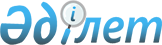 "Қазақстан Республикасының Ұлттық Банкі құрған республикалық мемлекеттік кәсіпорындарды қоспағанда, республикалық мемлекеттік кәсіпорындардың таза кірісінің бір бөлігін аудару нормативін бекіту туралы" Қазақстан Республикасы Ұлттық экономика министрінің 2015 жылғы 25 ақпандағы № 134 бұйрығына өзгерістер енгізу туралыҚазақстан Республикасы Ұлттық экономика министрінің 2022 жылғы 22 тамыздағы № 58 бұйрығы. Қазақстан Республикасының Әділет министрлігінде 2022 жылғы 23 тамызда № 29230 болып тіркелді
      БҰЙЫРАМЫН:
      1. "Қазақстан Республикасының Ұлттық Банкі құрған республикалық мемлекеттік кәсіпорындарды қоспағанда, республикалық мемлекеттік кәсіпорындардың таза кірісінің бір бөлігін аудару нормативін бекіту туралы" Қазақстан Республикасы Ұлттық экономика министрінің 2015 жылғы 25 ақпандағы № 134 бұйрығына (Нормативтік құқықтық актілерді мемлекеттік тіркеу тізілімінде № 10545 болып тіркелген) мынадай өзгерістер енгізілсін:
      кіріспе мынадай редакцияда жазылсын:
      "Мемлекеттік мүлік туралы" Қазақстан Республикасының Заңы 140-бабының 2-тармағына сәйкес БҰЙЫРАМЫН:";
      көрсетілген бұйрықпен бекітілген Қазақстан Республикасының Ұлттық Банкі құрған республикалық мемлекеттік кәсіпорындарды қоспағанда, республикалық мемлекеттік кәсіпорындардың таза кірісінің бір бөлігін аудару нормативінде:
      5-тармақ мынадай редакцияда жазылсын:
      "5. Қазақстан Республикасының Индустрия және инфрақұрылымдық даму министрлігі Азаматтық авиация комитетінің "Қазаэронавигация" шаруашылық жүргізу құқығындағы республикалық мемлекеттік кәсіпорны үшін таза кірістің бір бөлігін аудару нормативі 2021-2023 жылдардың қорытындысы бойынша 1 пайыз мөлшерінде белгіленсін.".
      2. Мемлекеттік активтерді басқару саясаты департаменті заңнамада белгіленген тәртіппен:
      1) осы бұйрықты Қазақстан Республикасының Әділет министрлігінде мемлекеттік тіркеуді;
      2) осы бұйрықты Қазақстан Республикасы Ұлттық экономика министрлігінің интернет-ресурсында орналастыруды;
      3) осы бұйрық Қазақстан Республикасының Әділет министрлігінде мемлекеттік тіркелгеннен кейін он жұмыс күні ішінде осы тармақтың 1) және 2) тармақшаларында көзделген іс-шаралардың орындалуы туралы мәліметтерді Қазақстан Республикасы Ұлттық экономика министрлігінің Заң департаментіне ұсынуды қамтамасыз етсін.
      3. Осы бұйрықтың орындалуын бақылау жетекшілік ететін Қазақстан Республикасының Ұлттық экономика вице-министріне жүктелсін.
      4. Осы бұйрық алғашқы ресми жарияланған күнінен бастап қолданысқа енгізіледі.
					© 2012. Қазақстан Республикасы Әділет министрлігінің «Қазақстан Республикасының Заңнама және құқықтық ақпарат институты» ШЖҚ РМК
				
      Қазақстан РеспубликасыҰлттық экономика министрі 

А. Куантыров

      "КЕЛІСІЛДІ"Қазақстан РеспубликасыныңҚаржы министрлігі
